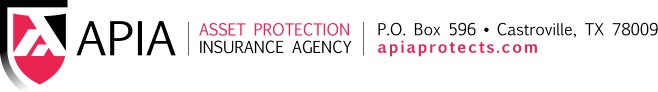 SIGNATURE TO ONLINE APPLICATION**Important**This insurance provides single interest only to the named insured for Foreclosed, REO, OREO and dual interest for Forced Place. This signature warrants all information provided on the application submitted online to be true and factual.Signed applicant understands that it is their responsibility to read and comprehend the contents of the application, and that any material misrepresentation or omission will invalidate coverage. THE APPLICATION IS NOT A POLICY OF INSURANCE AND PROVIDES NO COVERAGE WHATSOEVER.The online application submitted attaches to and forms a part of the policy.Applicant's Signature: 		_ Applicant's Title: 			_ Date:  	